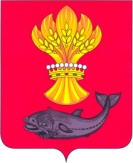 АДМИНИСТРАЦИЯ ПАНИНСКОГО МУНИЦИПАЛЬНОГО РАЙОНА ВОРОНЕЖСКОЙ ОБЛАСТИПОСТАНОВЛЕНИЕот  05.04.2018 г. №  109              р.п. ПаниноО предоставлении муниципальной преференции на территории Панинского муниципального района Воронежской области                  В соответствии c Федеральными законами от 26.07.2006 № 135-ФЗ «О защите конкуренции», от 24.07.2007 № 209-ФЗ «О развитии малого и среднего предпринимательства в Российской Федерации», от 06.10.2003 № 131-ФЗ «Об общих принципах организации местного самоуправления в Российской Федерации», Уставом Панинского муниципального района Воронежской области и в целях соблюдения порядка предоставления и использования муниципальной преференции, администрация Панинского муниципального района Воронежской области постановляет:1. Утвердить Положение о предоставлении муниципальной преференции на территории Панинского муниципального района Воронежской области согласно приложению № 1.2. Утвердить состав комиссии по предоставлению муниципальной преференции на территории Панинского муниципального района Воронежской области согласно приложению № 2.3.Утвердить Положение о комиссии по предоставлению муниципальной преференции на территории пьевского муниципального района Воронежской области согласно приложению № 3.3. Опубликовать настоящее постановление в периодическом печатом издании Панинского муниципального района Воронежской области «Муниципальный вестник» и разместить на официальном сайте администрации Панинского муниципального района Воронежской области в сети Интернет.4. Настоящее постановление вступает в силу с момента его опубликования.5.  Контроль  исполнения настоящего постановления возложить на и.о. заместителя главы администрации Панинского муниципального района Воронежской области – начальника отдела по управлению муниципальным имуществом и экономическому развитию Сафонову О.В.Глава администрацииПанинского муниципального района                                           Н.В. ЩегловПриложение № 1 к постановлению администрации Панинского муниципального района Воронежской области от  05.04.2018 г. №  109 Положениео порядке предоставления муниципальной преференции на территории Панинского муниципального района Воронежской области 1. Общие положения1.1. Настоящее Положение о порядке предоставления муниципальной преференции на территории Панинского муниципального района Воронежской области (далее – Положение) определяет единые на территории Панинского муниципального района условия, правила предоставления муниципальных преференций и разработано на основании Федерального закона от 26.07.2006г. № 135-ФЗ «О защите конкуренции», Федерального закона от 24.07.2007г. № 209-ФЗ «О развитии малого и среднего предпринимательства в Российской Федерации» и иных нормативно-правовых актов Российской Федерации, муниципальных правовых актов.1.2. Настоящее Положение определяет цели, формы, порядок и контроль предоставления муниципальной преференции на территории Панинского муниципального района Воронежской области (далее - муниципального района).1.3. Основные понятия:муниципальная   преференция  –  предоставление   администрацией муниципального района отдельным хозяйствующим субъектам преимущества, которое обеспечивает им более выгодные условия деятельности, путем передачи муниципального имущества, иных объектов гражданских прав либо путем предоставления имущественных льгот, муниципальных гарантий;хозяйствующий субъект – субъект малого и среднего предпринимательства, подпадающий под статус малого и среднего предпринимательства в соответствии с Федеральным законом от 24.07.2007г. №209-ФЗ, зарегистрированный и осуществляющий свою деятельность на территории муниципального района;заявитель – хозяйствующий субъект, претендующий на получение муниципальной преференции.2. Цели предоставления муниципальной преференции2.1. Муниципальная преференция может быть предоставлена исключительно в целях:развития образования и науки;проведения научных исследований;защиты окружающей среды.сохранения, использования, популяризации и государственной охраны объектов культурного наследия (памятников истории и культуры) народов Российской Федерации;развития культуры, искусства и сохранения культурных ценностей;развития физической культуры и спорта;7) обеспечения обороноспособности страны и безопасности государства;производства сельскохозяйственной продукции;социальной защиты населения;охраны труда;охраны здоровья граждан;поддержки субъектов малого и среднего предпринимательства.2.2. Запрещается использование муниципальной преференции в целях, не соответствующих указанным в заявлении о даче согласия на предоставление муниципальной преференции целям.2.3. Не является муниципальной преференцией:2.3.1. предоставление имущества и (или) иных объектов гражданских прав по результатам торгов, проводимых в случаях, предусмотренных законодательством Российской Федерации, а также по результатам иных процедур, предусмотренных законодательством Российской Федерации о размещении заказов на поставки товаров, выполнение работ, оказание услуг для государственных и муниципальных нужд;2.3.2. передача, выделение, распределение муниципального имущества отдельным лицам в целях ликвидации последствий чрезвычайных ситуаций, военных действий, проведения контртеррористических операций;2.3.3. закрепление муниципального имущества за хозяйствующими субъектами на праве хозяйственного ведения или оперативного управления;2.3.4. предоставление имущества и (или) иных объектов гражданских прав на основании федерального закона или на основании вступившего в законную силу решения суда.3. Форма и порядок предоставления муниципальной преференции3.1. Муниципальная преференция может предоставляться в следующих формах:3.1.1. предоставления муниципального имущества и (или) иных объектов гражданских прав, перечень которых включает вещи (земельные участки, здания, сооружения, оборудование, инвентарь, сырье, продукция, деньги, ценные бумаги и т.д.), имущественные права, работы и услуги, информацию, результаты интеллектуальной деятельности, нематериальные блага, муниципальные гарантии;3.1.2. предоставления имущественных льгот.3.2. Муниципальная преференция в целях, предусмотренных пунктом 2.1 настоящего Положения, предоставляется с предварительного согласия в письменной форме антимонопольного органа, за исключением случаев, если такая преференция предоставляется:3.2.1. на основании решения Совета народных депутатов Репьевского муниципального района Воронежской области о бюджете, содержащего либо устанавливающего порядок определения размера муниципальной преференции и ее конкретного получателя;3.2.2. путем направления на финансовое обеспечение непредвиденных расходов средств резервного фонда муниципального района;3.2.3. в размере, не превышающем установленного Центральным банком Российской Федерации предельного размера расчетов наличными деньгами в Российской Федерации между юридическими лицами по одной сделке, если такая преференция предоставляется не чаще чем один раз в год одному лицу.3.3.Для рассмотрения вопросов, связанных с определением лиц, которым может быть предоставлена муниципальная преференция, в соответствии с настоящим Положением в администрации муниципального района создается комиссия по предоставлению муниципальной преференции (далее – Комиссия).3.4. Хозяйствующий субъект, претендующий на получение муниципальной преференции, подает заявление председателю Комиссии с указанием цели получения муниципальной преференции, срока и размера такой преференции.3.5. К заявлению прилагаются следующие документы:копия свидетельства о государственной регистрации;копия свидетельства о постановке на налоговый учет;нотариально заверенные копии учредительных документов хозяйствующего субъекта;выписка либо копия выписки из ЕГРЮЛ для юридических лиц и из ЕГРИП для индивидуальных предпринимателей, выданные не ранее 3-х месяцев до даты подачи заявления;перечень видов деятельности, осуществляемых и (или) осуществлявшихся хозяйствующим субъектом, в отношении которого имеется намерение получить муниципальную преференцию, в течение двух лет, предшествующих дате подачи заявления, либо в течение срока осуществления деятельности, если он составляет менее чем два года, а также копии документов, подтверждающих и (или) подтверждавших право на осуществление указанных видов деятельности, если в соответствии с законодательством Российской Федерации для их осуществления требуются и (или) требовались специальные разрешения;наименование видов товаров, объем товаров, произведенных и (или) реализованных хозяйствующим субъектом, в отношении которого имеется намерение предоставить муниципальную преференцию, в течение двух лет, предшествующих дате подачи заявления, либо в течение срока осуществления деятельности, если он составляет менее чем два года, с указанием кодов видов продукции;бухгалтерский баланс хозяйствующего субъекта, в отношении которого имеется намерение предоставить муниципальную преференцию, по состоянию на последнюю отчетную дату, предшествующую дате подачи заявления, либо, если хозяйствующий субъект не представляет в налоговые органы бухгалтерский баланс, иная предусмотренная законодательством Российской Федерации о налогах и сборах документация;перечень лиц, входящих в одну группу лиц с хозяйствующим субъектом, в отношении которого имеется намерение предоставить муниципальную преференцию, с указанием основания для вхождения таких лиц в эту группу;документы, подтверждающие отсутствие у заявителя задолженности по начисленным налогам, сборам и иным обязательным платежам в бюджеты любого уровня или государственные внебюджетные фонды за прошедший календарный год, и за последний завершенный отчетный период.3.7. Комиссия рассматривает поступившее заявление и документы, и принимает по ним решение в соответствии с Положением о комиссии по предоставлению муниципальной преференции на территории муниципального района.4. Контроль за использованием4.1. Хозяйствующий субъект, получивший муниципальную преференцию, обязан представить Комиссии следующие документы:4.1.1. Отчет о целевом использовании муниципальной преференции, предоставленной в формах, указанных в пункте 3.1. настоящего Положения.4.1.2. Документы, свидетельствующие об исполнении муниципального правового акта администрации муниципального района о предоставлении муниципальной преференции.4.2. В случае непредставления хозяйствующим субъектом запрашиваемых документов, указанных в пункте 4.1. настоящего Положения, последний несет ответственность в соответствии с действующим законодательством.5. Заключительные положенияВсе отношения в части предоставления муниципальной преференции, не отраженные в настоящем Положении, регулируются действующим законодательством.Приложение № 2 к постановлению администрации Панинского муниципального района Воронежской области от  05.04.2018 г. №  109 Состав комиссии по предоставлению муниципальной преференции на территории Панинского муниципального района Воронежской области Приложение № 3 к постановлению администрации Панинского муниципального района Воронежской областиот  05.04.2018 г. №  109 Положениео комиссии по предоставлению муниципальной преференции на территории Панинского муниципального района Воронежской области1. Общие положения1.1. Комиссия по предоставлению муниципальной преференции на территории Панинского муниципального района Воронежской области (далее – Комиссия) создана в целях организации предоставления муниципальной преференции на территории Панинского муниципального района Воронежской области (далее – муниципального района).1.2. Комиссия в своей деятельности руководствуется Федеральным законом от 26.07.2006г. № 135-ФЗ «О защите конкуренции», Федеральным законом от 24.07.2007г. № 209-ФЗ «О развитии малого и среднего предпринимательства в Российской Федерации», Положением о предоставлении муниципальной преференции на территории Панинского муниципального района, а также настоящим Положением.1.3. Комиссия осуществляет свои полномочия во взаимодействии с органами местного самоуправления, организациями и предприятиями независимо от их организационно-правовых форм и гражданами по всем интересующим ее вопросам, касающимся организации предоставления муниципальной преференции на территории муниципального района.2. Состав комиссии2.1. В состав Комиссии входят представители администрации муниципального района и ее структурных подразделений. Персональный состав комиссии утверждается и изменяется постановлением администрации муниципального района.2.2. Возглавляет Комиссию и руководит ее деятельностью председатель. Во  время  отсутствия  председателя Комиссии (командировка, отпуск, болезнь,  прочие  обстоятельства)  его  обязанности выполняет заместитель председателя Комиссии.3. Полномочия Комиссии3.1. Комиссия для осуществления возложенных на нее задач осуществляет следующие полномочия:3.1.1. Рассматривает поступившие документы для предоставления муниципальной преференции на территории муниципального района и документы для предоставления имущественной поддержки субъектам малого и среднего предпринимательства.3.1.2. Принимает решение о направлении ходатайства в антимонопольный орган для дачи письменного согласия антимонопольного органа в предоставлении муниципальной преференции либо об отказе в направлении заявления в антимонопольный орган для дачи письменного согласия антимонопольного органа в предоставлении муниципальной преференции, в случае отсутствия наличия имущественной или финансовой возможности в предоставлении муниципальной преференции на территории муниципального района.3.1.3. После рассмотрения поданного ходатайства в антимонопольном органе принимает решение о предоставлении муниципальной преференции либо об отказе в предоставлении муниципальной преференции на территории муниципального района.3.2.	Решение	о	предоставлении	муниципальной	преференции оформляется муниципальным правовым актом администрации муниципального района.3.3. Комиссия для осуществления возложенных на нее задач имеет право:3.3.1. Запрашивать и получать в установленном порядке от органов местного самоуправления муниципального района, организаций, учреждений и предприятий вне зависимости от их организационно-правовых форм, и граждан информацию и материалы по всем интересующим ее вопросам, связанным с предоставлением муниципальной преференции на территории муниципального района.3.3.2. Взаимодействовать по вопросам предоставления муниципальной преференции с Управлением Федеральной антимонопольной службы по Воронежской области.4. Порядок деятельности Комиссии4.1. Комиссия осуществляет свою деятельность посредством проведения заседаний.4.2. Заседания Комиссии проводятся по мере поступления обращений. При необходимости председатель Комиссии имеет право созвать внеочередное заседание Комиссии.4.3. Повестка дня заседания формируется секретарем Комиссии по согласованию с председателем Комиссии либо его заместителем.4.4. Заседания комиссии проводит председатель комиссии, а в его отсутствие заместитель председателя комиссии. Секретарь Комиссии извещает членов Комиссии о месте, дате и времени проведения заседания.4.5.Комиссия рассматривает поступившее заявление и документы на предмет их соответствия требованиям пункта 3.5. раздела 3 Положения о предоставлении муниципальной преференции на территории Панинского муниципального района Воронежской области и статьи 19 Федерального закона от 26.07.2006г. №135-ФЗ «О защите конкуренции».В случае выявления нарушения вышеуказанных требований и Федерального закона от 26.07.2006г. №135-ФЗ «О защите конкуренции» (в том числе представления неполного пакета документов либо несоответствия представленных документов установленным требованиям) все представленные документы возвращаются заявителю с извещением, в котором письменно излагаются причины отказа в дальнейшем рассмотрении заявки. После устранения указанных обстоятельств заявитель вправе вновь представить заявку в установленном порядке.4.6. При отсутствии нарушений комиссия рассматривает документы заявителя, принимает по ним решение в соответствии с Положением о комиссии по предоставлению муниципальной преференции на территории муниципального района. 4.7. В случае поступления двух и более заявлений о предоставлении преференции на один и тот же объект муниципального имущества, подлежат рассмотрению все поступившие заявления. Комиссия при рассмотрении заявлений отдает предпочтение заявлению с более социально значимым видом деятельности для района. При прочих равных условиях преференция предоставляется по заявлению, зарегистрированному первому.4.8. Решение Комиссии считается правомочным, если на заседании присутствуют не менее половины численного состава членов Комиссии.4.9. Решения Комиссии принимаются простым большинством голосов от числа присутствующих на заседании путем открытого голосования и оформляются протоколами. При равенстве голосов решающий голос принадлежит председателю Комиссии. Протокол подписывается всеми членами Комиссии, присутствующими на заседании.4.10. Для реализации организации предоставления муниципальной преференции, решения Комиссии направляются главе администрации муниципального района для принятия соответствующих муниципальных правовых актов. 4.11. Хозяйствующему субъекту, в отношении которого рассматривалось заявление, на следующий день после выхода правового акта, секретарем комиссии отправляется уведомление о предоставлении муниципальной преференции.5. Ликвидация КомиссииЛиквидация Комиссии осуществляется соответствующим постановлением администрации муниципального района.Сафонова Ольга Вячеславовна– и.о. заместителя главы администрации Панинского муниципального района Воронежской области – начальника отдела по управлению нуниципальным имуществом и экономическому развитию, председатель комиссииЧикунова Оксана Владимировна– руководитель отдела по финансам, бюджету и мобилизации доходов администрации Панинского муниципального района Воронежской области, заместитель председателя комиссииЩербакова Галина Валерьевна– заместитель начальника отдела по экономическому развитию, секретарь комиссииМищенко Владимир Иванович– заместитель главы администрации Панинского муниципального района Воронежской области – начальник отдела капитального строительства, газификации, ЖКХ, архитектуре и градостроительствуСанин Максим Сергеевич– начальник  отдела правовой работы администрации Панинского муниципального районаЛукин Андрей Викторович– заместитель начальника отдела капитального строительства, газификации, ЖКХ, архитектуре и градостроительству – главный архитекторГлаголев Николай Александрович– специалист МКУ Панинский «Центр организационного обеспечения деятельности органов местного самоуправления» (по согласованию)